              Профилактические беседы со старшеклассниками18 ноября  2016 года нашу школу посетили инспектор  по делам несовершеннолетних  Сагнаева Айгуль Жубатыровна и  участковый Жалмагамбетов Жанбулат Курмангалиевич.Они  провели профилактические беседы с учащимися  старших  классов:- об  ответственности несовершеннолетних  при табакокурении, в  том числе административной;-о поведении несовершеннолетних в общественных местах и в вечернее время.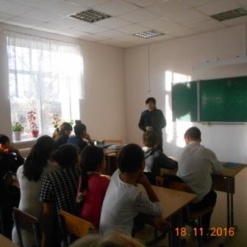 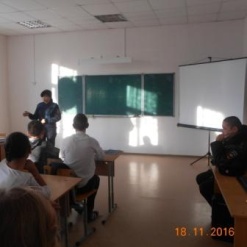 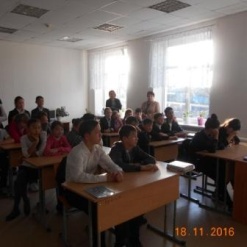                                                                                                                      Ст.вожатая Баранова И.М.